1. Student’s Information (must be typewritten and submitted along with the student card)2. Clearance by SINES Offices (Please sign with date)3. Collection of Original Academic DocumentsCertified that I have received the following original academic documents from SINES Exam Branch: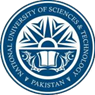 School of Interdisciplinary Engineering & Sciences (SINES)National University of Sciences & Technology (NUST)FINAL CLEARANCE CERTIFICATENameReg#ProgramBatchMobile NoPersonal E-mail addressName of SupervisorPublications(Quantity & status)Current Job Status(Job title and department)(Job title and department)(Job title and department)Reason for ClearanceGraduated/ WithdrawalDate of Graduation / WithdrawalStudent Signature: ___________________Student Signature: ___________________Date:_____________________________Date:_____________________________Admin SupervisorSINES LibraryAccount OfficeSystem Admin.Asstt Program CoordRecommended / Not RecommendedAD Amin & CoordRecommended / Not RecommendedAD Amin & Coord__________________________________________________________________________Approved / Not ApprovedDeputy Controller of ExamsApproved / Not ApprovedDeputy Controller of Exams__________________________________________________________________________☐ SSC☐ HSSC☐ Graduation☐ Graduation☐ Master☐ GAT	☐Student’s Signature: _______________________Student’s Signature: _______________________Student’s Signature: _______________________Date: _____________________Date: _____________________Date: _____________________